Virologica SinicaSupplementary DataCharacterization of two SARS-CoV-2 subgenomic RNA dynamics in severe COVID-19 patientsXiaohui Zou a,b,c,1, Shengrui Mu a,b,c,1, Yeming Wang a,b,c,1, Li Guo f,1, Lili Ren f, Xiaoyan Deng a,b,c, Haibo Li a,b,c, Jiankang Zhao a,b,c, Yulin Zhang a,b,c, Hui Li a,b,c, Binghuai Lu a,b,c, Chaolin Huang g, Bin Cao a,b,c,d,e,*a Department of Pulmonary and Critical Care Medicine, Center of Respiratory Medicine, National Clinical Research Center for Respiratory Diseases, China-Japan Friendship Hospital, Beijing, 100029, China.b National Center for Respiratory Medicine, Beijing, 100029, China.c Institute of Respiratory Medicine, Chinese Academy of Medical Sciences, Beijing, 100029, China.dDepartment of Pulmonary and Critical Care Medicine, Capital Medical University, Beijing, 100069, China.e Tsinghua University-Peking University Joint Center for Life Sciences, Beijing, 100029,China.f NHC Key Laboratory of Systems Biology of Pathogens and Christophe Mérieux Laboratory, Institute of Pathogen Biology, Chinese Academy of Medical Sciences & Peking Union Medical College, Beijing, 100176, China.g Jin Yin-tan Hospital, Wuhan, 430013, Hubei Province, China.* Corresponding authors. E-mail addresses: caobin_ben@163.com (B. Cao)1 Xiaohui Zou, Shengrui Mu, Yeming Wang, and Li Guo contributed equally to this work.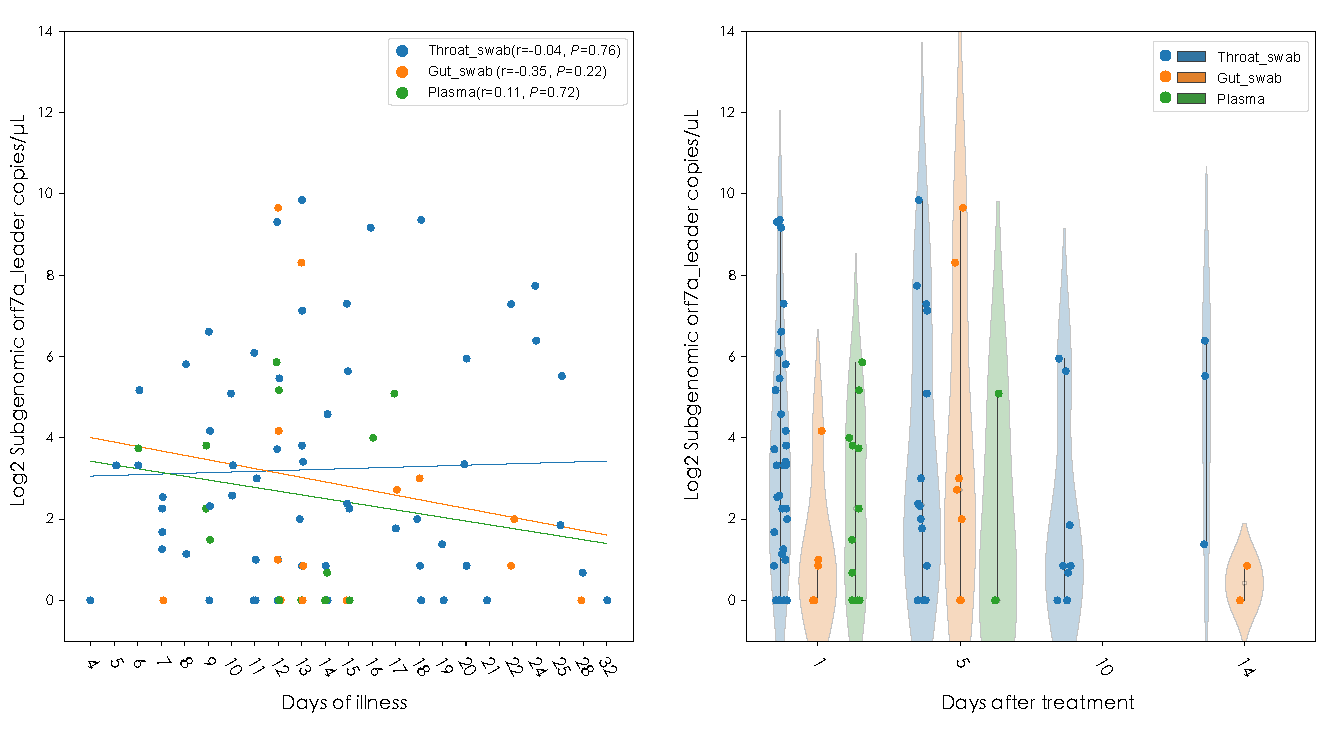 Supplementary Fig S1 Scatterplots of the orf7a subgenomic RNA load in the three sample types with different duration of illness (n = 88) (A). Spearman’s rank correlation coefficient (r) and P value was attached for each sample type. Sample types were indicated with different colors. Generalized estimating equations were used to fit the dynamics of sgRNA load. B Violin plot of orf7a subgenomic RNA load versus the duration of treatment (days). Mann-Whitney U test showed no difference between cohorts with different days after treatment.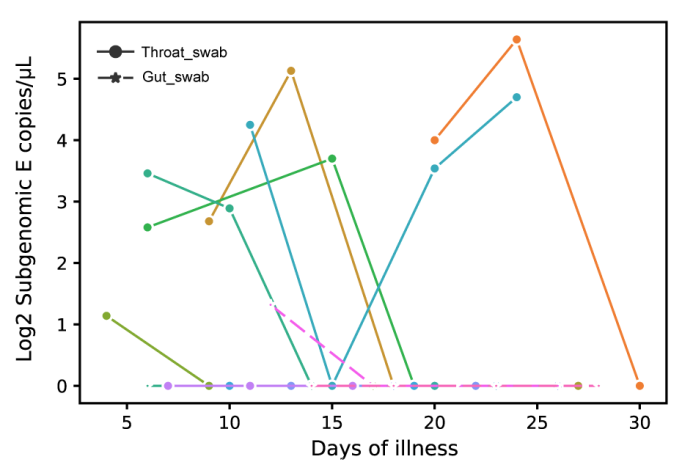 Supplementary Fig. S2 E sgRNA dynamic on the individual level (n = 14) through the illness duration. Each patient included 3–4 timepoints data and labeled with different color. Throat swabs (n = 12) and gut swabs (n = 3) were labeled with circle and asterisk, respectively. No significant difference was detected. 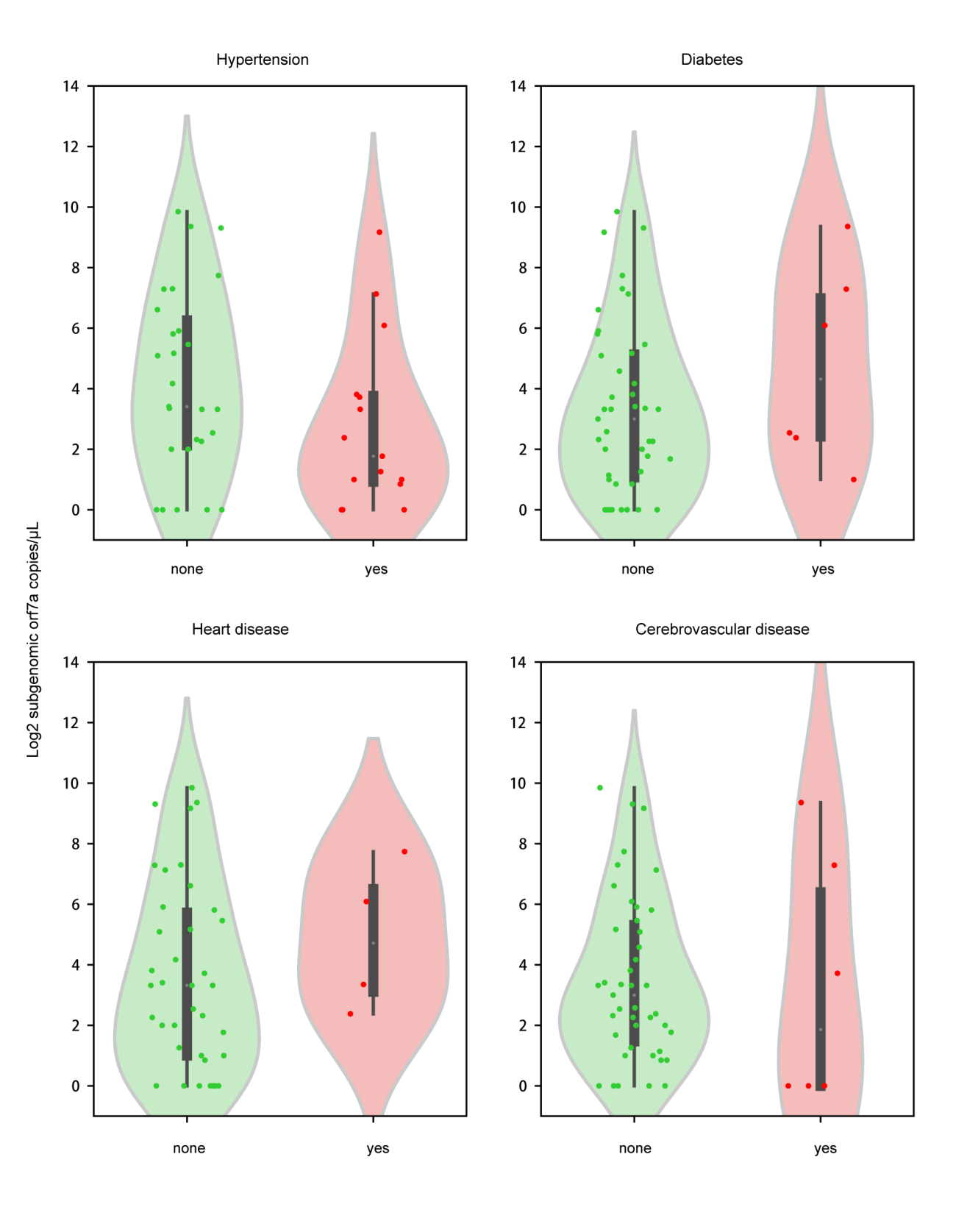 Supplementary Fig. S3 Comparison of the orf7a subgenomic RNA load between patients with and without four comorbidities 1–5 days after treatment (n = 88). Mann-Whitney U test showed no statistical significance between patients with and without such diseases.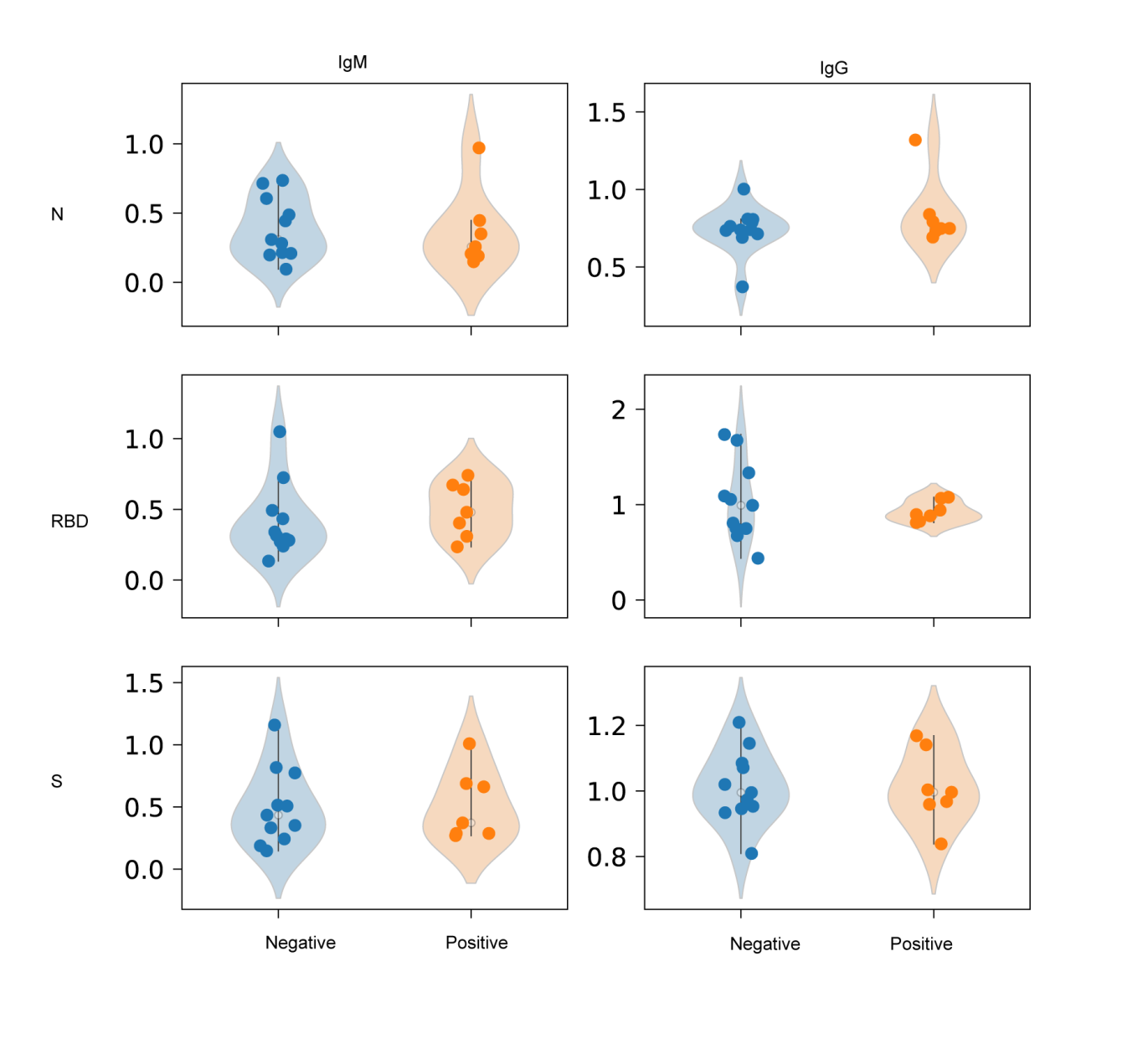 Supplementary Fig. S4 Comparison of antibody titer (at day 10) against SARS-CoV-2 N, RBD and S protein between patients with positive and negative E sgRNA in the throat swab at day 1 (n = 18), which showed no significant difference between them using the t-test. Supplementary Table S1 Primer and probe sequence to quantify genomic E and subgenomic E and orf7a.Supplementary Table S2 Comparison of the number and frequency (%) of specimens that were positive for orf7a sgRNA with different duration and clinical outcomes.*Chi-square test.
#groups with days after treatment ≥ 5 were merged to one group for limited samplesSupplementary Table S3 Meta data of the samples and patients involved on this study.Supplementary Table S4 Subgenomic E titer in the throat swabs and antibody raised 10 days later.SequenceGenomic EForward primerACAGGTACGTTAATAGTTAATAGCGTProbeACACTAGCCATCCTTACTGCGCTTCGReverse primerATATTGCAGCAGTACGCACACASubgenomic EForward primerCGATCTCTTGTAGATCTGTTCTCProbeACGAACTTATGTACTCATTCGTTTCGGAAGReverse primerCAGTAAGGATGGCTAGTGTAACTSubgenomic orf7aForward primerTCGATCTCTTGTAGATCTGTTCTCProbeTTGGCACTGATAACACTCGCTACTTGTReverse primerACCTCTAACACACTCTTGGTAGTSubgenomic orf7aSubgenomic orf7aSubgenomic orf7aDays after treatmentStandard CareLopinavir-RitonavirP*117/24 (70.8)23/26 (88.5)0.22≥ 5#9/15 (60.0)19/23 (82.6)0.24OutcomeOutcomeOutcomeDeathRecorveyP*120/21 (95.2)20/29 (69.0)0.05≥ 5#11/13 (84.6)17/25 (68.0)0.71Patient_idN_IgMN_IgGRBD_IgMRBD_IgGS_IgMS_IgGLog2_Subgenomic E (Day 1)Log2_Genomic E(Day1)60.14851.3190.671751.077550.688251.003547.88120.25720.839050.402950.8250.661750.959152.688.8180.487450.788250.34021.055350.35150.9337505.13190.605550.69081.048651.735650.773651.0199506.3290.97080.731650.234850.88240.269350.99627.6411.96320.20630.791950.308851.066550.286951.140952.587.22360.446650.748250.74040.81191.00860.838453.467.96380.209050.76220.72380.67461.158950.953202.26400.73610.713750.29091.674750.81710.995202.42440.214850.73580.315351.09030.18761.084900480.71460.807050.43320.99240.51461.0710504.27500.350050.692550.479450.896050.287051.16861.858.56680.190150.74890.640450.94230.37180.96774.2510.65700.197450.74040.492650.74910.24260.973106.5750.308751.002450.239951.333850.507451.209405.22860.28110.80920.2810.806450.43431.145305.75900.443750.738950.27190.75270.33230.9459502.431120.094950.37230.13440.437550.147050.809307.08